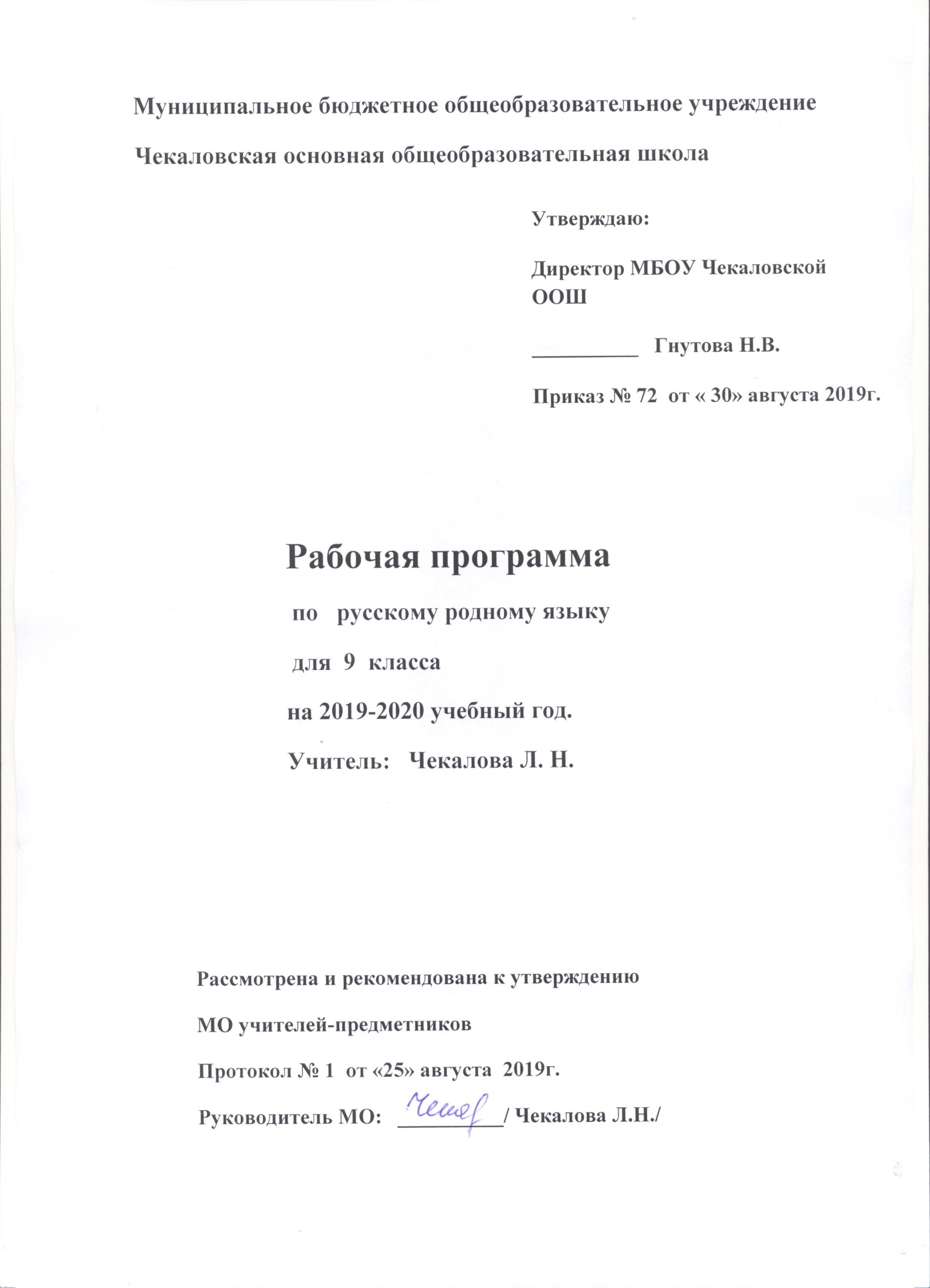 Раздел I  «Пояснительная записка»Для разработки рабочей программы по русскому родному языку 9 класса МБОУ Чекаловской ООШ были использованы следующие нормативно-правовые документы:1. Закон Российской Федерации от 25 октября 1991 г. № 1807-I «О языках народов Российской Федерации» (в редакции Федерального закона от 2 июля 2013 г. № 185-ФЗ). 2. Федеральный закон от 29 декабря 2012 г. № 273-ФЗ «Об образовании в Российской Федерации». 3. Федеральный закон от 3 августа 2018 г. № 317-ФЗ «О внесении изменений в статьи 11 и 14 Федерального закона "Об образовании в Российской Федерации"». 4. Приказ Министерства образования и науки Российской Федерации от 6 октября 2009 г. № 373 «Об утверждении и введении в действие федерального государственного образовательного стандарта начального общего образования» (в редакции приказа Минобрнауки  России от 31 декабря 2015 г. № 1576). 5. Приказ Министерства образования и науки Российской Федерации от 17 декабря 2010 г. № 1897 «Об утверждении федерального государственного образовательного стандарта основного общего образования» (в редакции приказа Минобрнауки России от 31 декабря 2015 г. № 1577).Раздел II  «Общая характеристика предмета»Изучение предмета «Русский родной язык» в 9-м классе должно обеспечивать достижение предметных результатов освоения курса в соответствии с требованиями федерального государственного образовательного стандарта основного общего образования. Система планируемых результатов дает представление о том, какими именно учебными действиями в отношении знаний, умений, навыков по курсу русского родного языка, а также личностными, познавательными, регулятивными и коммуникативными универсальными учебными действиями овладеют обучающиеся в ходе освоения содержания учебного предмета «Русский родной язык» в 9-м классе. Раздел III  «Место учебного предмета в учебном плане»В системе школьного образования учебный предмет «Русский родной язык» занимает особое место: является не только объектом изучения, но и средством обучения. Как средство познания действительности русский язык обеспечивает развитие интеллектуальных и творческих способностей ребенка, развивает его абстрактное мышление, память и воображение, формирует навыки самостоятельной учебной деятельности, самообразования и самореализации личности. Будучи формой хранения и усвоения различных знаний, русский язык неразрывно связан со всеми школьными предметами и влияет на качество усвоения всех других школьных предметов, а в перспективе способствует овладению будущей профессией.  В соответствии с учебным планом МБОУ Чекаловской ООШ данная программа рассчитана на преподавание курса русского родного языка в 9 классе в объёме 1 час в неделю. Рабочая программа используется без изменений. Раздел IV  «Содержание учебного предмета»Раздел 1. Язык и культура (10 ч) Русский язык как зеркало национальной культуры и истории народа (обобщение). Примеры ключевых слов (концептов) русской культуры, их национально-историческая значимость. Крылатые слова и выражения (прецедентные тексты) из произведений художественной литературы, кинофильмов, песен, рекламных текстов и т. п. Развитие языка как объективный процесс. Общее представление о внешних и внутренних факторах языковых изменений, об активных процессах в современном русском языке (основные тенденции, отдельные примеры). Стремительный рост словарного состава языка, «неологический бум» — рождение новых слов, изменение значений и переосмысление имеющихся в языке слов, их стилистическая переоценка, активизация процесса заимствования иноязычных слов. Раздел 2. Культура речи (10 ч) Основные орфоэпические нормы современного русского литературного языка. Активные процессы в области произношения и ударения. Отражение произносительных вариантов в современных орфоэпических словарях. Нарушение орфоэпической нормы как художественный прием.Основные лексические нормы современного русского литературного языка. Лексическая сочетаемость слова и точность. Свободная и несвободная лексическая сочетаемость. Типичные ошибки‚ связанные с нарушением лексической сочетаемости. Речевая избыточность и точность. Тавтология. Плеоназм. Типичные ошибки‚ связанные с речевой избыточностью. Современные толковые словари. Отражение вариантов лексической нормы в современных словарях. Словарные пометы. Основные грамматические нормы современного русского литературного языка. Типичные грамматические ошибки. Управление: управление предлогов благодаря, согласно, вопреки; предлога по с количественными числительными в словосочетаниях с распределительным значением (по пять груш — по пяти груш). Правильное построение словосочетаний по типу управления (отзыв о книге — рецензия на книгу, обидеться на слово — обижен словами). Правильное употребление предлогов о‚ по‚ из‚ с в составе словосочетания (приехать из Москвы — приехать с Урала). Нагромождение одних и тех же падежных форм, в частности форм родительного и творительного падежей. Нормы употребления причастных и деепричастных оборотов‚ предложений с косвенной речью. Типичные ошибки в построении сложных предложений: постановка рядом двух однозначных союзов (но и однако, что и будто, что и как будто)‚ повторение частицы бы в предложениях с союзами чтобы и если бы‚ введение в сложное предложение лишних указательных местоимений. Отражение вариантов грамматической нормы в современных грамматических словарях и справочниках. Словарные пометы.Речевой этикет Этика и этикет в электронной среде общения. Понятие нетикета. Этикет интернет-переписки. Этические нормы, правила этикета интернет-дискуссии, интернет-полемики. Этикетное речевое поведение в ситуациях делового общения. Раздел 3. Речь. Речевая деятельность. Текст (10 ч) Язык и речь. Виды речевой деятельности Русский язык в Интернете. Правила информационной безопасности при общении в социальных сетях. Контактное и дистантное общение. Текст как единица языка и речи Виды преобразования текстов: аннотация, конспект. Использование графиков, диаграмм, схем для представления информации. Функциональные разновидности языка Разговорная речь. Анекдот, шутка. Официально-деловой стиль. Деловое письмо, его структурные элементы и языковые особенности. Учебно-научный стиль. Доклад, сообщение. Речь оппонента на защите проекта. Публицистический стиль. Проблемный очерк. Язык художественной литературы. Диалогичность в художественном произведении. Текст и интертекст. Афоризмы. Прецедентные тексты. Раздел V  «Тематическое планирование»Раздел VI « Календарно-тематическое планирование»Раздел VII  «Учебно-методическое и материально-техническое обеспечение образовательного процесса»1. Русский родной язык : 9 класс : учебное пособие для общеобразовательных организаций / О. М. Александрова, О. В. Загоровская, С. И. Богданов, Л. А. Вербицкая, Ю. Н. Гостева, И. Н. Добротина, А. Г. Нарушевич, Е. И. Казакова, И. П. Васильевых.— М. : Просвещение, 2018. 2. Примерная рабочая программа по учебному предмету «Русский родной язык» для образовательных организаций, реализующих программы основного общего образования. URL: http://fgosreestr.ru/registry/primernaya-rabochaya-programma-po-uchebnomu-predmetu-russkij-rodnoj-yazyk-dlya-obshheobrazovatelnyh-organizatsij-5-9-klassov. 3. Русский родной язык : 9 класс : методическое пособие / [О. М. Александрова, О. В. Загоровская, Ю. Н. Гостева и др.]. URL: http://uchlit.com. Интернет-ресурсы Азбучные истины. URL: http://gramota.ru/class/istiny. Академический орфографический словарь. URL: http://gramota.ru/slovari/info/lop. Вавилонская башня. Базы данных по словарям C. И. Ожегова, А. А. Зализняка, М. Фасмера. URL: http://starling.rinet.ru/indexru.htm. Вишнякова О. В. Словарь паронимов русского языка. URL: https://classes.ru/grammar/122.Vishnyakova. Раздел VIII « Планируемые результаты освоения конкретного учебного предмета и система  их оценки»Планируемые результаты освоения учебного предмета «Русский родной язык» в 9-м классе Предметные результаты изучения учебного предмета «Русский родной язык» на уровне основного общего образования ориентированы на применение знаний, умений и навыков в учебных ситуациях и реальных жизненных условиях. В конце пятого года изучения курса русского родного языка в основной школе выпускник при реализации содержательной линии «Язык и культура» научится: • объяснять изменения в русском языке как объективный процесс; • понимать и комментировать внешние и внутренние факторы языковых изменений; • приводить примеры взаимосвязи исторического развития русского языка с историей общества; • приводить примеры, которые доказывают, что изучение русского языка позволяет лучше узнать историю и культуру страны; • понимать и истолковывать значения русских слов с национально-культурным компонентом, правильно употреблять их в речи; • выявлять единицы языка с национально-культурным компонентом значения в исторических текстах; • приводить примеры национального своеобразия, богатства, выразительности русского родного языка; анализировать национальное своеобразие общеязыковых и художественных метафор; • понимать и истолковывать значения фразеологических оборотов с национально-культурным компонентом; анализировать и комментировать историю происхождения фразеологических оборотов; уместно употреблять их в современных ситуациях речевого общения; • распознавать источники крылатых слов и выражений (в рамках изученного); • правильно употреблять пословицы, поговорки, крылатые слова и выражения в современных ситуациях речевого общения (в рамках изученного); • понимать и комментировать основные активные процессы в современном русском языке; • характеризовать лексику русского языка с точки зрения происхождения; • понимать процессы заимствования лексики как результат взаимодействия национальных культур; • характеризовать заимствованные слова по языку-источнику (из славянских и неславянских языков), времени вхождения (самые древние и более поздние) (в рамках изученного); • комментировать роль старославянского языка в развитии русского литературного языка; • понимать особенности освоения иноязычной лексики; • определять значения лексических заимствований последних десятилетий; характеризовать неологизмы по сфере употребления и стилистической окраске; целесообразно употреблять иноязычные слова; • распознавать и корректно употреблять названия русских городов; объяснять происхождение названий русских городов (в рамках изученного); • регулярно использовать словари, в том числе мультимедийные, учитывая сведения о назначении конкретного вида словаря, особенностях строения его словарной статьи: толковые словари, словари иностранных слов, фразеологические словари, словари пословиц и поговорок, крылатых слов и выражений; учебные этимологические словари; словари синонимов, антонимов. «Культура речи» научится: • осознавать важность соблюдения норм современного русского литературного языка для культурного человека; • осознавать свою ответственность за языковую культуру как общечеловеческую ценность; • соблюдать нормы ударения в отдельных грамматических формах имен существительных, имен прилагательных; глаголов (в рамках изученного); • различать варианты орфоэпической и акцентологической нормы; употреблять слова с учетом произносительных вариантов современной орфоэпической нормы; • употреблять слова с учетом стилистических вариантов орфоэпической нормы; • понимать активные процессы в области произношения и ударения современного русского языка; • правильно выбирать слово, максимально соответствующее обозначаемому им предмету или явлению реальной действительности; • соблюдать нормы употребления синонимов‚ антонимов‚ омонимов‚ паронимов; • употреблять слова в соответствии с их лексическим значением и требованием лексической сочетаемости; • корректно употреблять термины в учебно-научном стиле речи (в рамках изученного); • опознавать частотные примеры тавтологии и плеоназма; • различать слова с различной стилистической окраской; употреблять имена существительные, имена прилагательные, глаголы с учетом стилистических норм современного русского языка; • анализировать и различать типичные речевые ошибки; • редактировать текст с целью исправления речевых ошибок; • выявлять и исправлять речевые ошибки в устной речи; • объяснять управление предлогов благодаря, согласно, вопреки; употребление предлогов о‚ по‚ из‚ с в составе словосочетания‚ употребление предлога по с количественными числительными в словосочетаниях с распределительным значением; построение простых предложений с причастными и деепричастными оборотами‚ предложений с косвенной речью‚ сложных предложений разных видов; • распознавать типичные ошибки в построении сложных предложений; редактировать предложения с целью исправления синтаксических и грамматических ошибок; • анализировать и оценивать с точки зрения норм современного русского литературного языка чужую и собственную речь; корректировать речь с учетом ее соответствия основным нормам современного литературного языка; • редактировать предложения, избегая нагромождения одних и тех же падежных форм, в частности родительного и творительного падежей; соблюдать русскую этикетную вербальную и невербальную манеру общения; • использовать при общении в электронной среде этикетные формы и устойчивые формулы‚ принципы этикетного общения, лежащие в основе национального русского речевого этикета; • соблюдать нормы русского этикетного речевого поведения в ситуациях делового общения; • использовать в общении этикетные речевые тактики и приемы‚ помогающие противостоять речевой агрессии; • понимать активные процессы в современном русском речевом этикете; • использовать толковые, в том числе мультимедийные, словари для определения лексического значения слова и особенностей его употребления; • использовать орфоэпические, в том числе мультимедийные, орфографические словари для определения нормативных вариантов произношения и правописания; • использовать словари синонимов, антонимов‚ омонимов‚ паронимов для уточнения значения слов, подбора к ним синонимов, антонимов‚ омонимов‚ паронимов, а также в процессе редактирования текста; • использовать грамматические словари и справочники для уточнения нормы формообразования, словоизменения и построения словосочетания и предложения; опознавания вариантов грамматической нормы; в процессе редактирования текста; • использовать орфографические словари и справочники по пунктуации для определения нормативного написания слов и постановки знаков препинания в письменной речи; «Речь. Речевая деятельность. Текст» научится: • использовать различные виды слушания (детальное, выборочное‚ ознакомительное, критическое интерактивное) монологической речи, учебно-научных, художественных, публицистических текстов различных функционально-смысловых типов речи; • пользоваться различными видами чтения (просмотровым, ознакомительным, изучающим, поисковым) учебно-научных, художественных, публицистических текстов различных функционально-смысловых типов речи; • владеть правилами информационной безопасности при общении в социальных сетях; • уместно использовать коммуникативные стратегии и тактики при контактном общении: убеждение, комплимент, уговаривание, похвала, самопрезентация, просьба, принесение извинений и др.; • уместно использовать коммуникативные стратегии и тактики при дистантном общении: сохранение инициативы в диалоге, уклонение от инициативы, завершение диалога и др.; • владеть умениями информационной переработки прослушанного или прочитанного текста; основными способами и средствами получения, переработки и преобразования информации (аннотация, конспект); использовать графики, диаграммы, схемы для представления информации; • анализировать структурные элементы и языковые особенности анекдота, шутки; уместно использовать жанры разговорной речи в ситуациях неформального общения; • анализировать структурные элементы и языковые особенности делового письма; создавать деловые письма; • создавать тексты как результат проектной (исследовательской) деятельности; оформлять реферат в письменной форме и представлять его в устной форме; • строить устные учебно-научные сообщения (ответы на уроке) различных видов, рецензию на проектную работу одноклассника, доклад; принимать участие в учебно-научной дискуссии; • анализировать и создавать тексты публицистических жанров (проблемный очерк). Система оценивания проектной и исследовательской деятельности При оценивании результатов работы учащихся над проектом необходимо учесть все компоненты проектной деятельности: 1) содержательный компонент; 2) деятельностный компонент; 3) результативный компонент. При оценивании содержательного компонента проекта принимаются во внимание следующие критерии: 1) значимость выдвинутой проблемы и ее адекватность изучаемой тематике; 2) правильность выбора используемых методов исследования; 3) глубина раскрытия проблемы, использование знаний из других областей; 4) доказательность принимаемых решений; 5) наличие аргументации выводов и заключений. При оценивании деятельностного компонента принимаются во внимание: 1) степень участия каждого исполнителя в ходе выполнения проекта; 2) характер взаимодействия участников проекта. При оценивании результативного компонента проекта учитываются такие критерии, как: 1) качество формы предъявления и оформления проекта; 2) презентация проекта; 3) содержательность и аргументированность ответов на вопросы оппонентов; 4) грамотность изложения хода исследования и его результатов; 5) новизна представляемого проекта. 0–6 баллов — «неудовлетворительно»; 7–12 баллов — «удовлетворительно»; 13–18 баллов — «хорошо»; 19–24 балла — «отлично».№Раздел. Тема урокаКол-вочасовКонтрольныеработы1Язык и культура1012Культура речи 1013Речь. Текст101№Название раздела, темы урокаКол-во часовДатаОсновное содержаниеПланируемые результатыРаздел 1. Язык и культура101Отражение в русском языке культуры и истории русского народа12.09Русский язык как зеркало национальной культуры и истории народа (обобщение). Важнейшие функции русского языка. Понятие о русской языковой картине мира. Орфографический и пунктуационный практикумУзнают о значении русского языка в культуре и истории России2Ключевые слова русской культуры19.09Примеры ключевых слов (концептов) русской культуры, их национально-историческая значимость. Основные тематические разряды ключевых слов русской культуры: обозначение понятий и предметов традиционного быта; обозначение понятий русской государственности; обозначение понятий народной этики.Научатся находить концепты в тексте3Ключевые слова, обозначающие мир русской природы; религиозные представления.116.09Понятие о русской ментальности. Орфографический и пунктуационный практикумНаучатся находить крылатые слова в тексте4Крылатые слова и выражения в русском языке123.09Крылатые слова и выражения (прецедентные тексты) из произведений художественной литературы, кинофильмов, песен, рекламных текстов и т.п. Орфографический и пунктуационный практикумНаучатся самостоятельно анализировать тексты, находить в них крылатые слова5Развитие русского языка как закономерный процесс130.09Развитие языка как объективный процесс. Общее представление о внешних и внутренних факторах языковых изменений, Орфографический и пунктуационный практикумУзнают о процессе развития языка6Основные тенденции развития современного русского языка17.10Общее представление об активных процессах в современном русском языке (основные тенденции, отдельные примеры). Познакомятся с процессами развития современного литературного языка7Новые иноязычные заимствования в современном русском языке114.10Активизация процесса заимствования иноязычных слов. Орфографический и пунктуационный практикумУзнают  о происхождении неологизмов8Словообразовательные неологизмы в современном русском языке121.10Стремительный рост словарного состава языка, «неологический бум» — рождение новых слов. Научатся самостоятельно находить неологизмы в тексте9Переосмысление значений слов в современном русском111.11Общее представление о процессах переосмысления имеющихся в языке слов; отражение в толковых словарях изменений в лексическом значении слова. Орфографический и пунктуационный практикумУзнают  о происхождении неологизмов10Стилистическая переоценка слов в современном русском литературном языке118.11Общее представление о процессах изменения стилистической окраски слов и их стилистической переоценке; отражение в толковых словарях изменений в стилистической окраске слов. Орфографический и пунктуационный практикум. Ключевые слова раздела. Обобщение материала11Проверочная работа № 1 125.11Представление проектов, результатов исследовательской работы.Научатся самостоятельно находить неологизмы в текстеРаздел 2. Культура речи 1012Орфоэпические нормы современного русского литературного языка12.12Основные орфоэпические нормы современного русского литературного языка. Отражение произносительных вариантов в современных орфоэпических словаряхУзнают орфоэпические нормы современного русского языка. Познакомятся с орфоэпическими словарями13 Активные процессы в области произношения и ударения. Нарушение орфоэпической нормы как художественный прием. 19.12Орфографический и пунктуационный практикумНаучатся правильно ставить ударения в словах14Лексические нормы современного русского литературного языка116.12Современные толковые словари. Отражение вариантов лексической нормы в современных словарях. Словарные пометы. Лексическая сочетаемость слова. Свободная и несвободная лексическая сочетаемость. Типичные ошибки‚ связанные с нарушением лексической сочетаемостиУзнают современные лексические нормы современного русского языка15Речевая избыточность и точность. Тавтология. Плеоназм. Типичные ошибки‚ связанные с речевой избыточностью. 123.12Орфографический и пунктуационный практикумПознакомятся с современными толковыми словарями.1617Грамматические нормы современного русского литературного языка1113.0120.01Отражение вариантов грамматической нормы в современных грамматических словарях и справочниках. Словарные пометы. Управление: управление в словосочетаниях с предлогами благодаря, согласно, вопреки. Типичные грамматические ошибки.Повторяют грамматические нормы современного русского языка18Управление в словосочетаниях с предлогом по в распределительном значении и количественными числительными 127.01Правильное построение словосочетаний по типу управления (отзыв о книге — рецензия на книгу, обидеться на слово — обижен словами). (по пять груш — по пяти груш).Научатся правильно строить  словосочетания по типу управления19Правильное употребление предлогов о‚ по‚ из‚ с в составе словосочетания 13.02(Приехать из Москвы — приехать с Урала). Официально-деловой стиль. Деловое письмо, его структурные элементы и языковые особенности. Узнают нормы употребления причастных и деепричастных оборотов20Типичные ошибки в построении сложных предложении.110.02Постановка рядом двух однозначных союзов (но и однако, что и будто, что и как будто)‚ повторение частицы бы в предложениях с союзами чтобы и если бы‚ введение в сложное предложение лишних указательных местоимений.Научатся находить типичные ошибки в построении сложных предложений21Речевой этикет в деловом общении117.02Этические нормы, правила этикета дискуссии, полемики. Этикетное речевое поведение в ситуациях делового общения. Научатся работать  с современными грамматическими словарями22Правила сетевого этикета12.03Этика и этикет в электронной среде общения. Понятие нетикета. Научатся находить и исправлять лексические и грамматические ошибки в тексте23Проверочная работа № 2 (представление проектов, результатов исследовательской работы)116.03(Представление проектов, результатов исследовательской работы) Ключевые слова раздела. Обобщение материалаНаучатся соблюдать речевой этикет в электронной среде общенияРаздел 3. Речь. Текст1024Русский язык в Интернете130.03Русский язык в Интернете. Правила информационной безопасности при общении в социальных сетях. Контактное и дистантное общениеНаучатся соблюдать речевой этикет в деловом  общении25Этикет интернет-переписки. 16.04Орфографический и пунктуационный практикумУзнают правила информационной безопасности при общении в социальных сетях.26Виды преобразования текстов.113.04Текст как единица языка и речи. Орфографический и пунктуационный практикум. Использование графиков, диаграмм, схем для представления информацииУзнают виды преобразования текстов: аннотация, конспект.27Виды преобразования текстов: аннотация, конспект. 120.04Орфографический и пунктуационный практикум Научатся составлять конспекты28Учебно-научный стиль. Доклад, сообщение. 127.04Основное содержание Научно-учебный подстиль. Доклад, сообщение. Речь оппонента на защите проекта.Учебно-научный стиль. Доклад, сообщение. Речь оппонента на защите проекта. Орфографический и пунктуационный практикумНаучатся использовать графики, диаграммы, схемы для представления информации. 29Практическая работа Язык художественной литературы. Афоризмы. Прецедентные тексты14.05Язык художественной литературы. Диалогичность в художественном произведении. Текст и интертекстУзнают язык художественной литературы. Научатся находить афоризмы, работать с прецедентными текстами и интертекстами30Функциональные разновидности языка Разговорная речь. Анекдот, шутка.111.05Функциональные разновидности языка. Разговорная речь. Анекдот, шутка. Узнают функциональные разновидности языка. Познакомятся с разговорной речью.31Публицистический стиль. Проблемный очерк118.05Публицистический стиль. Проблемный очерк. Орфографический и пунктуационный практикумНаучатся определять публицистический стиль. Научатся узнавать проблемный очерк32Проверочная работа № 3 Обобщение материала125.05Предлагаем использовать следующее распределение баллов при оценивании каждого компонента: 0 баллов отсутствие данного компонента в проекте 1 балл наличие данного компонента в проекте 2 балла высокий уровень представления данного компонента в проекте Критерии оценивания проектной и исследовательской деятельности учащихся Компонент проектной деятельности Критерии оценивания отдельных характеристик компонента Критерии оценивания отдельных характеристик компонента Баллы Содержательный Значимость выдвинутой проблемы и ее адекватность изучаемой тематике Значимость выдвинутой проблемы и ее адекватность изучаемой тематике 0–2 Правильность выбора используемых методов исследования Правильность выбора используемых методов исследования 0–2 0–2 Глубина раскрытия проблемы, использование знаний из других областей Глубина раскрытия проблемы, использование знаний из других областей 0–2 0–2 Доказательность принимаемых решений Доказательность принимаемых решений 0–2 0–2 Наличие аргументированных выводов и заключений Наличие аргументированных выводов и заключений 0–2 0–2 Деятельностный Степень индивидуального участия каждого исполнителя в ходе выполнения проекта Степень индивидуального участия каждого исполнителя в ходе выполнения проекта 0–2 Характер взаимодействия участников проекта Характер взаимодействия участников проекта 0–2 0–2 проектной деятельности Критерии оценивания отдельных характеристик компонента Критерии оценивания отдельных характеристик компонента Баллы Результативный Форма предъявления проекта и качество его оформления Форма предъявления проекта и качество его оформления 0–2 Презентация проекта Презентация проекта 0–2 0–2 Содержательность и аргументированность ответов на вопросы оппонентов Содержательность и аргументированность ответов на вопросы оппонентов 0–2 0–2 Грамотное изложение самого хода исследования и интерпретация его результатов Грамотное изложение самого хода исследования и интерпретация его результатов 0–2 0–2 Новизна представляемого проекта Новизна представляемого проекта 0–2 0–2 Максимальный балл – 24Шкала перевода баллов в школьную отметку:Максимальный балл – 24Шкала перевода баллов в школьную отметку:Максимальный балл – 24Шкала перевода баллов в школьную отметку:Максимальный балл – 24Шкала перевода баллов в школьную отметку: